Planificació de l’expressió oralinstruccionsEn aquest repte hauràs de parlar davant de la càmera del mòbil o de l’ordinador sobre el tema que se’t proposa seguint els passos següents:Primer, has de llegir l’enunciat de l’activitat;Després, has de completar la taula per planificar la teva exposició oral;Finalment, has d’exposar el tema com si estiguessis davant d’alguns dels teus companys en línia!.Has de procurar:Adreçar-te correctament a les persones que t’escolten;Parlar amb claredat, amb un to de veu, uns gestos i una postura adequats;Utilitzar un vocabulari variat;Desenvolupar el tema de manera ordenada i completa.Finalment, cal que enviïs aquest vídeo al correu electrònic del teu mestre o mestra. No oblidis omplir bé tots els apartats del correu electrònic:Per a: (adreça electrònica del/la mestre/a).Assumpte: (el teu nom i títol de la feina que envies).Ah, i no t’oblidis d’adjuntar (al clip) l’arxiu (vídeo, foto, ...).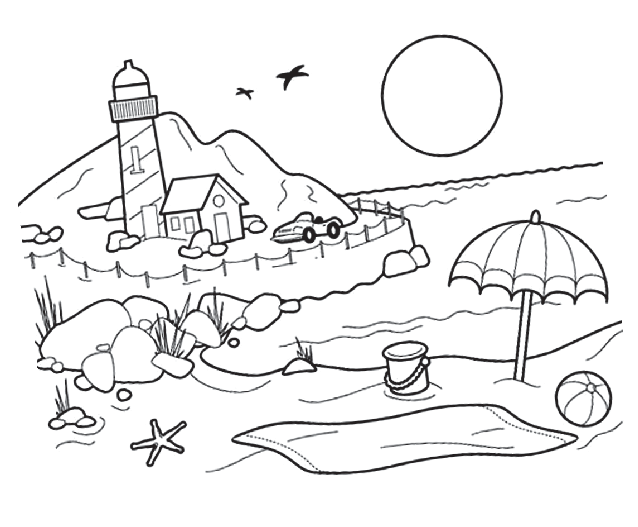 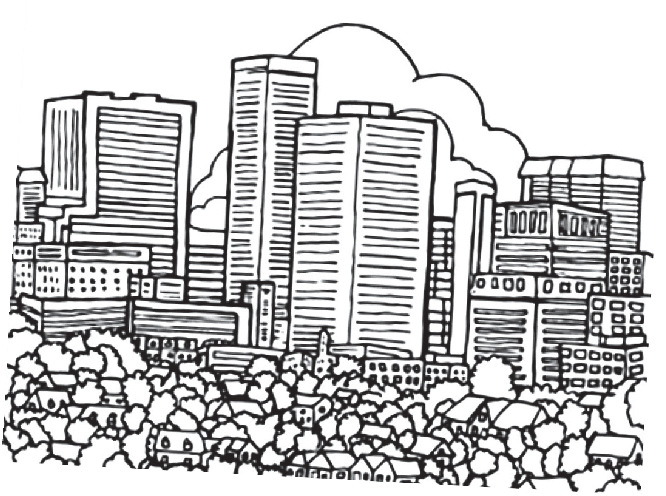 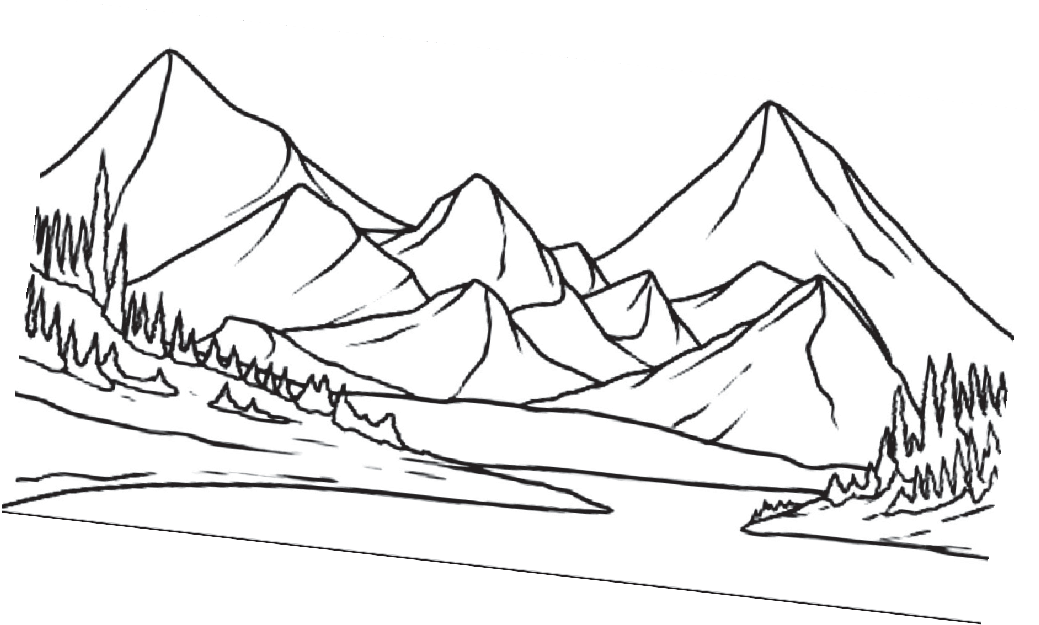 Expressió oralPlatja, muntanya o ciutat	Mira aquestes imatges i pensa quin dels tres llocs escolliries per passar un cap de setmana o unes vacances.Què t’agrada més: la platja, la ciutat o la muntanya? Per què? Quines activitats hi pots fer?Expressió oralA continuació tens una taula que t’ajudarà a planificar la teva exposició. Completa-la amb petites anotacions que et serviran de guió per després explicar el tema als teus companys i companyes.Presenta’t:Quin lloc has triat?..................................................................................................................................................................................................................................................................Per què t’agrada?..................................................................................................................................................................................................................................................................Amb qui t’agradaria anar-hi?..................................................................................................................................................................................................................................................................Quines activitats s’hi poden fer?..................................................................................................................................................................................................................................................................Quina és la teva activitat preferida quan vas a la platja, a la muntanya o aalguna ciutat? Explica-la: en què consisteix i quènecessites per fer-la.....................................................................................................................................................................................................................................................................................................................................................